Woche vom 07.-11.02.2021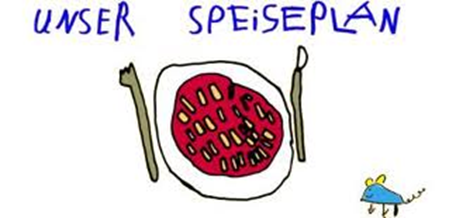 Woche vom 07.-11.02.2021Montag: Hähnchen „GOCKELCHEN“, Mais, KrokettenDienstag:Gnocchi in FrischkäsesoßeMittwoch:LachsnudelnDonnerstag: Blumenkohl-Buchweizen AuflaufFreitag:Arme RitterFrühstück und Mittagessen je 3,00 Euro